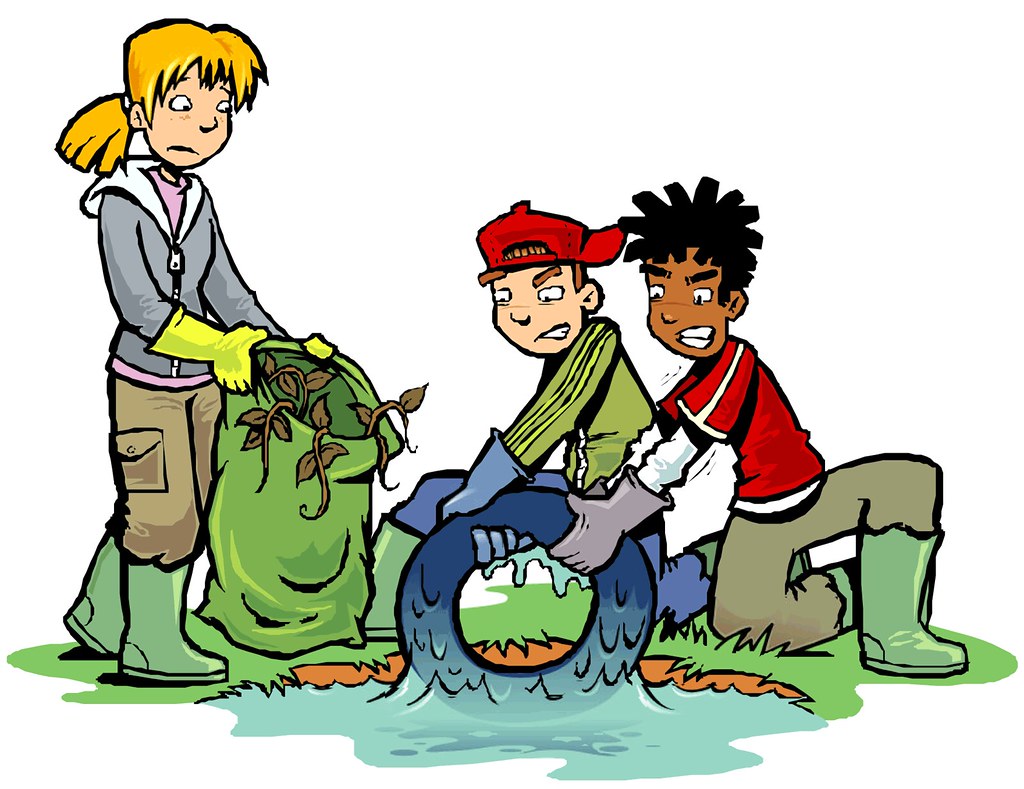 VILLAGE-WIDE CLEAN-UP WEEKENDHastings is a Neat Place to LiveHastings will celebrate its annual Clean-up weekend,April 27th and 28th Residents of Hastings take pride in the village’s appearance,Let’s roll up our sleeves and get our hands dirty!And make a difference in our community.Here is what you can do to make Clean-up Day 2024.an outstanding success.Select any site to clean and indicate the area you selected!   Online Registration www.hastingsrecreation.orgTrash bags are available at theCommunity Center all weekSaturday morning, starting at 9:00 AMLisa will also hand out bags at the VFW.